Annual General Meeting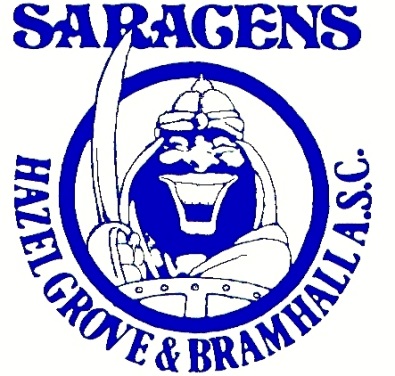 7.00 pm Monday 13 March 2017Wesley Street Methodist Church, Wesley Street, Hazel Grove, SK7 4JQAll Parents/Members aged 18 and over are invited to attend the AGM and vote for elected committee members.Committee members are mostly parents and are your representatives.All Parents are eligible to stand for election onto the committee.The committee make decisions that affect the way your club is run.The AGM is your opportunity to have your say in the future direction of your swimming club.Please attend… or even better, consider standing for election to the committee.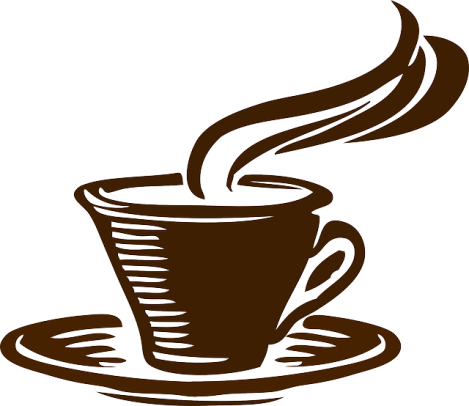 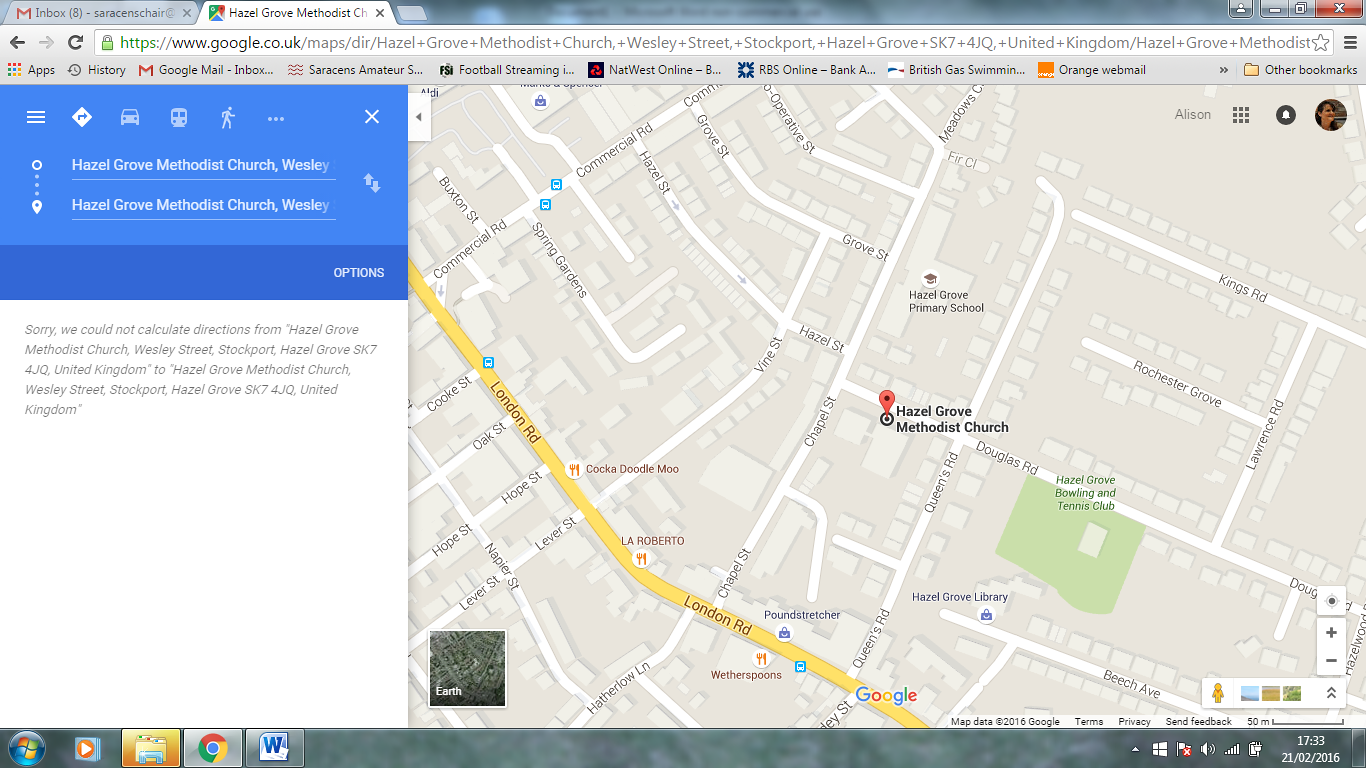 Refreshments Provided